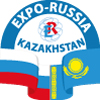 ДЕВЯТАЯ  МЕЖДУНАРОДНАЯ ПРОМЫШЛЕННАЯ ВЫСТАВКА«EXPO-RUSSIA KAZAKHSTAN 2021»И СЕДЬМОЙ АЛМАТИНСКИЙ БИЗНЕС-ФОРУМ«Взаимная торговля в рамках ЕАЭС: новые вызовы и пути преодоления торговых барьеров».Республика Казахстан, 23-25 июня 2021 годаАлматы, RIXOSПРЕСС-РЕЛИЗДевятая международная промышленная выставка «EXPO-RUSSIA KAZAKHSTAN 2021» пройдёт  с 23 по 25 июня 2021 года в городе Алматы. В период проведения выставки уже в седьмой раз состоится Алматинский бизнес-форум (АБФ-2021) «Взаимная торговля в рамках ЕАЭС: новые вызовы и пути преодоления торговых барьеров». Тематические круглые столы пройдут по следующим темам: «Риски и возможности в вопросах технического регулирования в ЕАЭС (сертификация, стандартизация, метрология)»«Развитие электронной торговли или как пандемия изменила мышление потребителей».«Цифровые решения в финансовом секторе».Круглый стол «Транспорт и логистика».Круглый стол: «Современный этап российско-казахстанского сотрудничества в сфере науки, высшего и среднего профессионального образования. Презентация российских учебных заведений в том числе и онлайн на платформе.Круглый стол: «Медицина, фармацевтика, медицинский туризм».Круглый стол: «Кооперация и развитие энергетической, нефтегазовой, строительной,  химической  и горнодобывающей промышленности России, Казахстана и стран ЕАЭС»С 23 по 25 июня  на выставке работает биржа деловых контактов в формате В2В.В экспозициях компаний будут представлены инновационные разработки в традиционной, атомной и альтернативной энергетике, нефтехимической и газовой промышленности, машиностроении, металлургии, транспорте, медицине и фармакологии, телекоммуникациях и связи, агропромышленом комплексе, высшем и среднем профессиональном образовании и другие.Онлайн-версия выставки будет проходить на платформе www.ExpoRF.ru c 1 июня по 31 июля 2021 г. Информационную поддержку оказывают более 100 ведущих СМИ России и Казахстана.  В выставке и форуме участие принимают представители министерств, ведомств, торгово-промышленных палат и  деловых кругов стран Центральной Азии. Для участников организован специальный чартерный рейс по маршруту: Москва – Алматы – Москва, 21-25 июня.Приглашаем принять активное участие в выставке «EXPO-RUSSIA KAZAKHSTAN 2021» и Алматинском бизнес-форуме! Вход на выставку свободный! Регистрация на сайте: http://ExpoRF.ruОргкомитет выставки: АО «Зарубеж-Экспо»Тел.: +7 (495) 721-32-36, +7 (495) 637-50-79, +7 (495) 637-36-33; info@zarubezhexpo.ru, www.zarubezhexpo.ru